         FOTBALOVÁ ASOCIACE ČESKÉ REPUBLIKYOkresní fotbalový svaz Semily                        Sportovně technická komise                    513 01 Semily  3.května 327Tělovýchovná jednota Sokol Mříčná spolekMříčná 216512 04 MříčnáV Semilech  12. září 2019Věc: Protest k utkání – zahájení řízeníSportovně technická komise OFS Semily, jako řídící orgán soutěží (dále jen STK), dle § 30 odst. 1 Procesního řádu FAČR (dále jen PŘ FAČR) zahájila dnem 12. září 2019 řízení ve věci uplatněného protestu k utkání :Zahájení řízení o protestu:Sportovně technická komise OFS Semily zahajuje řízení:Poplatek 500,- Kč za podání protestu bude dle PŘ FAČR § 31 odst. 5. a přílohy č.1 PŘ § 2 bude fotbalovému klubu TJ Sokol Mříčná vrácen.Poučení o opravném prostředku:K zahájení řízení nelze použít žádný opravný prostředek. 								Petr Junek	 							     předseda STK OFSTJ Poniklá – TJ Sokol MříčnáČíslo utkání 2019514A1A0505Okresní přebor muži Winner SportTJ Sokol MříčnáProtest : .1. Dodržení hrací doby                2. Napadení hráče hostí v přerušené hře               3. Nedostatečná pořadatelská službaProtestu se částečně vyhovujeDůvod:Protestu proti postupu hlavního rozhodčího a nedostatečné pořadatelské službě STK vyhovuje.O dalších okolnostech utkání bude rozhodnuto na základě souběžného šetření DK a KR a vyjádření oddílu TJ Poniklá, které bude zasláno do příštího jednání 19.9.2019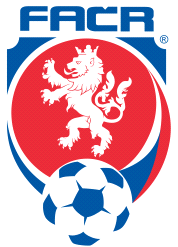 